Russian State University for the Humanities, RussiaInstitute of Asian and African Countries, M.V. Lomonosov Moscow State University, Russia Krishna Kanta Handiqui State Open University (Assam, India)Centreof Russian Studies, SLL&CS, Jawaharlal Nehru University, Indiawith the support ofJawaharlal Nehru Cultural Centre, Embassy of India in the Russian FederationOrganizing International Online ConferenceIssues in Translation (Russian into South Asian languages ​​and vice-versa)September 30, 2020Moscow, Assam, New DelhiDear Colleagues!We invite you to participate in the International Online Conference “Issues in Translation (Russian into South Asian languages and vice-versa)”.Objectives: To discuss the following issues: Stylistic issues in translating (fiction, poetic, religious, scientific and others); Consecutive and simultaneous interpretation; Audio-visual translation; cultural paradigms in translation studies; Communicative aspects of interpretation.Both, experienced researchers and young specialists are invited to participate in the conference, taking the first steps in studying the problems of translation.The following topics are proposed for discussion:South Asian languages ​​and culture in the mirror of translation;Professional translation and translator competencies of translators;  From author to translator: cultural paradigms in translation studies; Modern literary criticism and translation;Translation of poetry and proseThe use of videos in teaching interpretation; Theory, history, methodology of translationTranslation/Transcreation and HermeneuticsTranslation as a Universal PracticeOther relevant topicsMode of Conference: Online Languages of the Conference: English / Russian/ HindiRegistration: No charges for Registration/Participation/Presentation Each presentation will be of 12 minutes including questions-answers Registration through online form at: https://rb.gy/9eup13 Last date to register online and sending the abstract is: September 1, 2020Maximum number of participants is 500 (on First Come First Serve basis as per registration)The registered participants will receive the link to access the programmeCertificate and Publicatione-Certificate to the participants will be sent to the participants within one month after the conferenceThe selected articles will be invited to be published in the e-proceeding/e-journal Organizers:RGGU: Russian State University for the Humanities (Department of Foreign Regional Studies and Foreign Policy, Faculty of International Relations and Foreign Regional Studies, Historical Archival Institute, International Educational and Scientific Centre for the Study of South Asia)MSU: Department of Indian Philology, Institute of Asian and African Countries, M.V. Lomonosov Moscow State University  KKHSOU: Krishna Kanta Handiqui State Open University (Assam, India)JNU: Centre for Russian Studies, School of Language, Literature and Culture Studies, Jawaharlal Nehru University (New Delhi, India).Organizing CommitteeRGGU: Sergey Serebryany, Alexander Stolyarov, Indira GazievaMSU: Boris Zakharin, Liudmila Khokhlova, Anil JanvijayKKHSOU: Kandarpa Das, Prasenjit Das, Neeva Rani Phukan, Mrinal Jyoti GoswamiJNU: Ranjana Banerjee, Kiran Singh Verma, Ajoy Kumar Karnati, Sonu Saini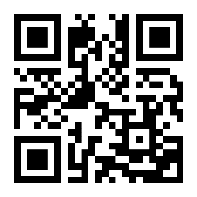  Register using QR codeE-mail: rusindiarmkj@gmail.com